Zastupitelstvo města Prostějova s c h v a l u j esměnu části pozemku p.č. 345 – orná půda v k.ú. Čechovice u Prostějova o výměře cca 18.078 m2 (přesná výměra bude známa po zpracování geometrického plánu) ve vlastnictví Statutárního města Prostějova za pozemek p.č. 352 – orná půda o výměře 13.113 m2 v k.ú. Čechovice u Prostějova ve spoluvlastnictví tří fyzických osob (každý spoluvlastnický podíl o velikosti 1/3), a pozemek p.č. 6560/4 – orná půda o výměře 5.294 m2 v k.ú. Prostějov ve vlastnictví jedné fyzické osoby, za následujících podmínek:v případě, že obvyklá cena pozemku Statutárního města Prostějova určeného ke směně převýší obvyklou cenu pozemků určených ke směně, bude směna pozemků provedena s finančním vyrovnáním ve prospěch Statutárního města Prostějova ve výši rozdílu obvyklých cen směňovaných pozemků stanovených dle znaleckého posudku; v ostatních případech bude směna pozemků provedena bez finančního vyrovnání,náklady spojené s vypracováním geometrického plánu, znaleckého posudku a správní poplatek spojený s podáním návrhu na povolení vkladu vlastnických práv do katastru nemovitostí nebude hradit Statutární město Prostějov. Důvodová zpráva:      Na Odbor správy a údržby majetku města Magistrátu města Prostějova se dne 05.04.2018 obrátili spoluvlastníci pozemku p.č. 352 – orná půda o výměře 13.113 m2 v k.ú. Čechovice u Prostějova, a vlastník pozemku p.č. 6560/4 – orná půda o výměře 5.294 m2 v k.ú. Prostějov, s žádostí o směnu předmětných pozemků o celkové výměře 18.407 m2 za pozemek p.č. 345 – orná půda o výměře 18.708 m2 v k.ú. Čechovice u Prostějova ve vlastnictví Statutárního města Prostějova s tím, že výměra u tohoto pozemku bude ponížena o cca 630 m2 potřebných pro vybudování komunikace v ulici Legionářská (celková výměra pozemku města by tedy činila cca 18.078 m2). Za rozdíl ve výměře pozemků nepožadují žadatelé žádný doplatek. Žadatelé zastávají názor, že v případě jejich navrhovaného vlastnického uspořádání bude dosaženo většího souladu veřejných a soukromých zájmů v území při zachování stavebně-technického záměru města. Záležitost je řešena pod SpZn.: OSUMM 343/2013.Odbor územního plánování a památkové péče sděluje, že dle platného územního plánu jsou pozemky p.č. 352 v k.ú. Čechovice u Prostějova a p.č. 345 v k.ú. Čechovice u Prostějova součástí rozvojové plochy Z5. Na pozemku p.č. 352 v k.ú. Čechovice u Prostějova se nachází návrhové plochy rekreace na plochách přírodního charakteru (RN), dopravní infrastruktury (DX), smíšené obytné (SX), veřejných prostranství (PV) a smíšené nezastavěného území (NS). Na pozemku p.č. 345 v k.ú. Čechovice u Prostějova se nachází návrhové plochy smíšené obytné (SX) a plochy veřejných prostranství (PV). Pozemek p. č. 6560/4 v k. ú. Prostějov se nachází v plochách smíšených výrobních (VS). V daném území jsou zpracované územní studie, pro pozemky p.č. 352 v k.ú. Čechovice u Prostějova a p.č. 345 v k. ú. Čechovice u Prostějova je zpracovaná územní studie „Plumlovská sever – Pololání“, pro plochu, kde je umístěn pozemek p.č. 6560/4 v k.ú. Prostějov je zpracovaná územní studie „Malá průmyslová zóna Prostějov, Brněnská – západ“, které definují systém veřejných prostranství v rámci zastavitelných ploch, jejich polohu, rozměry, význam a charakter, navrhují strukturu zástavby a definují funkční i kompoziční vazby veřejných prostranství. Realizace výstavby navíc v lokalitě, kterou zahrnuje územní studie „Plumlovská sever – Pololání“, prvotně znamená celkové přeparcelování a dohodu vlastníků pozemků. Statutární město Prostějov je jedním z vlastníků pozemků v dané lokalitě. Územní studie jsou umístěny na webové adrese:https://www.prostejov.eu/cs/obcan/magistrat/informace-z-odboru/odbor-uzemniho-planovani-a-pamatkove-pece/uzemni-planovani/uzemni-studie.html.S přihlédnutím k výše uvedeným skutečnostem Odbor územního plánování a památkové péče Magistrátu města Prostějova – oddělení územního plánování, směnu pozemků p. č. 352 v k. ú. Čechovice u Prostějova a p. č. 6560/4 v k. ú. Prostějov za pozemek p. č. 345 v k.ú. Čechovice u Prostějova nedoporučuje, neboť ji považuje za nekoncepční a pro město ekonomicky nevýhodnou. Pozemek ve vlastnictví Statutárního města Prostějova se nachází v nové návrhové ploše pro bydlení, takže město by si mělo ponechat možnost usměrňovat výstavbu v této nové rozvojové lokalitě.Odbor dopravy nemá k výše uvedené směně žádné připomínky.Odbor životního prostřední není kompetentní vyhodnotit výhodnost směny pozemků, nicméně doporučuje získání pozemku, který sousedí s biokoridorem Hloučela – pozemek může sloužit k rozšíření klidové a relaxační zóny pro obyvatele města. Odbor rozvoje a investic posoudil uvedenou žádost a sděluje následující:- pozemek p.č. 352, k.ú. Čechovice u Prostějova je dle územního plánu Prostějova součástí plochy smíšené obytné (z velké části plocha dopravní infrastruktury – obslužná komunikace) a plochy rekreace (s rezervou plochy občanského vybavení – atletického stadionu), je zatížen vedením VTL plynovodu a sousedí s pozemky ve vlastnictví Statutárního města Prostějova p.č. 543/1 a p.č. 351/3, k.ú. Čechovice u Prostějova,- pozemek p.č. 6560/4, k.ú. Prostějov je dle územního plánu Prostějova součástí plochy smíšené výrobní – průmyslová zóna Brněnská – západ, je zatížen vedením vrchního kmenového vedení VN a sousedí s pozemky ve vlastnictví Statutárního města Prostějova p.č. 6559/1 a p.č. 6560/3, k.ú. Prostějov,- pozemek p.č. 345, k.ú. Čechovice u Prostějova ve vlastnictví Statutárního města Prostějova (požadovaná část o výměře 18 078 m2) je dle územního plánu Prostějova součástí plochy obytné smíšené, určené pro výstavbu rodinných domů, je zatížena pouze vedením metalického kabelu.Odbor rozvoje a investic doporučuje posoudit nabídku předložené směny pozemků především s ohledem na:1/ záměr (prioritu) města o majetkoprávní scelení pozemků v průmyslové zóně Brněnská – západ, 2/ záměr (prioritu) města držet územní rezervu v územním plánu pro výstavbu lehkoatletického stadionu, a s tím související obslužné komunikace.Komise pro rozvoj města a podporu podnikání nedoporučuje Radě města směnu předmětných pozemků, doporučuje jednat se žadateli o výkupu nabízených pozemků. Rada města Prostějova dne 31.07.2018 usnesením č. 8712 materiál v předmětné záležitosti odložila.Porada primátorky dne 06.08.2018 v rámci bodu Různé vzala na vědomí informace o jednání se spoluvlastníkem ve věci úpravy podmínek navržené směny pozemků (finanční vyrovnání ve prospěch Statutárního města Prostějova) s tím, že Mgr. Vojtek předloží materiál na schůzi rady 16.08.2018.Rada města Prostějova dne 16.08.2018 usnesením č. 8775 vyhlásila záměr směny části pozemku p.č. 345 – orná půda v k.ú. Čechovice u Prostějova o výměře cca 18.078 m2 (přesná výměra bude známa po zpracování geometrického plánu) ve vlastnictví Statutárního města Prostějova za pozemek p.č. 352 – orná půda o výměře 13.113 m2 v k.ú. Čechovice u Prostějova ve spoluvlastnictví fyzických osob (každý spoluvlastnický podíl o velikosti 1/3), a pozemek p.č. 6560/4 – orná půda o výměře 5.294 m2 v k.ú. Prostějov ve vlastnictví jedné fyzické osoby, za následujících podmínek:v případě, že obvyklá cena pozemku Statutárního města Prostějova určeného ke směně převýší obvyklou cenu pozemků určených ke směně, bude směna pozemků provedena s finančním vyrovnáním ve prospěch Statutárního města Prostějova ve výši rozdílu obvyklých cen směňovaných pozemků stanovených dle znaleckého posudku; v ostatních případech bude směna pozemků provedena bez finančního vyrovnání,náklady spojené s vypracováním geometrického plánu, znaleckého posudku a správní poplatek spojený s podáním návrhu na povolení vkladu vlastnických práv do katastru nemovitostí nebude hradit Statutární město Prostějov. Záměr směny předmětných pozemků byl zveřejněn v souladu s příslušnými ustanoveními zákona č. 128/2000 Sb., o obcích (obecní zřízení), ve znění pozdějších předpisů, vyvěšením na úřední desce Magistrátu města Prostějova a způsobem umožňujícím dálkový přístup. K vyhlášenému záměru se v zákonem stanovené lhůtě nikdo další nepřihlásil.Dle znaleckého posudku byla obvyklá cena jednotlivých pozemků znalcem stanovena takto:u pozemku p.č. 345 v k.ú. Čechovice u Prostějova ve vlastnictví Statutárního města Prostějova byla obvyklá cena stanovena ve dvou cenových relacích s ohledem na využití dle územního plánu, a to:ve výši 900 Kč/m2 u plochy smíšené obytné (výměra cca 15.158 m2, tj. cca 13.642.200 Kč),ve výši 400 Kč/m2 u plochy veřejných prostranství (výměra cca 2.920 m2, tj. cca 1.168.000 Kč);celková obvyklá cena předmětné části pozemku p.č. 345 v k.ú. Čechovice u Prostějova o výměře cca 18.078 m2 tak činí cca 14.810.200 Kč,u pozemku p.č. 352 v k.ú. Čechovice u Prostějova ve spoluvlastnictví 3 fyzických osob (každý spoluvlastnický podíl o velikosti 1/3), byla obvyklá cena celého pozemku stanovena po zaokrouhlení ve výši 9.405.000 Kč, přičemž byla zohledněna skutečnost, že část pozemku se nachází v ploše smíšené obytné (sazba 890 Kč/m2 – výměra 1.772 m2) a zbylá část se nachází v jinak využitelných plochách (rekreace, dopravní infrastruktura, veřejná prostranství a smíšená nezastavitelná) (sazba 690 Kč/m2 – výměra 11.341 m2), u pozemku p.č. 6560/4 v k.ú. Prostějov v soukromém  vlastnictví, byla obvyklá cena celého pozemku stanovena po zaokrouhlení ve výši 4.040.000 Kč, přičemž byla zohledněna skutečnost, že část pozemku se nachází v ploše smíšené výrobní (sazba 790 Kč/m2 – výměra 3.663 m2) a zbylá část se nachází v ploše dopravní infrastruktury (sazba 700 Kč/m2 – výměra 1.631 m2).Z uvedeného vyplývá, že se v rámci navržené směny předpokládá finanční vyrovnání ve prospěch Statutárního města Prostějova ve výši cca 1.365.200 Kč. Přesnou výši finančního vyrovnání však bude možné stanovit až na základě geometrického zaměření v rámci zpracování geometrického plánu a podle toho bude možno stanovit výslednou výši finančního vyrovnání. Odbor správy a údržby majetku města se ztotožňuje s názorem Odboru rozvoje a investic, že je navrženou směnu pozemků třeba posoudit především s ohledem na záměry (priority) Statutárního města Prostějova. Již od roku 2013 marně probíhají jednání s vlastníkem pozemku p.č. 6560/4 v k.ú. Prostějov ve věci jeho získání do vlastnictví Statutárního města Prostějova pro rozvoj projektu „Malá průmyslová zóna Brněnská“, což by se realizací navržené směny pozemků mohlo konečně podařit. S ohledem na tuto skutečnost Odbor správy a údržby majetku města nemá námitek ke schválení směny části pozemku p.č. 345 – orná půda v k.ú. Čechovice u Prostějova o výměře cca 18.078 m2 (přesná výměra bude známa po zpracování geometrického plánu) ve vlastnictví Statutárního města Prostějova za pozemek p.č. 352 – orná půda o výměře 13.113 m2 v k.ú. Čechovice u Prostějova ve spoluvlastnictví tří fyzických osob (každý spoluvlastnický podíl o velikosti 1/3), a pozemek p.č. 6560/4 – orná půda o výměře 5.294 m2 v k.ú. Prostějov ve vlastnictví jedné fyzické osoby, za podmínek dle návrhu usnesení. Odbor správy a údržby majetku města upozorňuje na skutečnost, že na požadované části pozemku p.č. 345 v k.ú. Čechovice u Prostějova se nachází vedení vodovodu a sdělovací vedení, včetně jejich ochranným pásem, a že je pozemek zatížen věcným břemenem spočívajícím v právu zřizování a provozování telekomunikační sítě včetně jejich opěrných a vytyčovacích bodů a v právu umisťovat na tomto pozemku vedení telekomunikační sítě ve prospěch pozemku p.č. 6226/1 v k.ú. Prostějov ve spoluvlastnictví společností České Radiokomunikace a.s., Dial Telecom, a.s., E.ON Distribuce, a.s., GTS Czech s.r.o., itself s.r.o. a SITEL, spol. s r.o., na pozemku p.č. 352 v k.ú. Čechovice u Prostějova se nachází vedení VTL plynovodu včetně jeho ochranného pásma a na pozemku p.č. 6560/4 v k.ú. Prostějov se nachází vedení VN, sdělovací vedení a vedení vodovodní přípojky včetně jejich ochranným pásem. Všechny pozemky jsou zemědělsky obhospodařovány. Spoluvlastníci pozemku p.č. 352 v k.ú. Čechovice u Prostějova a vlastník pozemku p.č. 6560/4 v k.ú. Prostějov nejsou dlužníky Statutárního města Prostějova.Materiál byl předložen k projednání na schůzi Finančního výboru dne 04.12.2018.Osobní údaje fyzických osob jsou z textu vyjmuty v souladu s příslušnými ustanoveními zákona č.101/2000 Sb., o ochraně osobních údajů a o změně některých zákonů, ve znění pozdějších předpisů. Úplné znění materiálu je v souladu s příslušnými ustanoveními zákona č. 128/2000 Sb., o obcích (obecní zřízení), ve znění pozdějších předpisů k nahlédnutí na Magistrátu města Prostějova.Přílohy:	situační mapy – tato část přílohy byla odstraněna z důvodu ochrany osobních údajůdotčené části Územního plánu ProstějovProstějov:	26.11.2018Osoba odpovědná za zpracování materiálu: 	Mgr. Libor Vojtek, v. r. vedoucí Odboru správy a údržby majetku města Zpracoval:	Bc. Vladimír Hofman, v. r. vedoucí oddělení nakládání s majetkem města Odboru SÚMM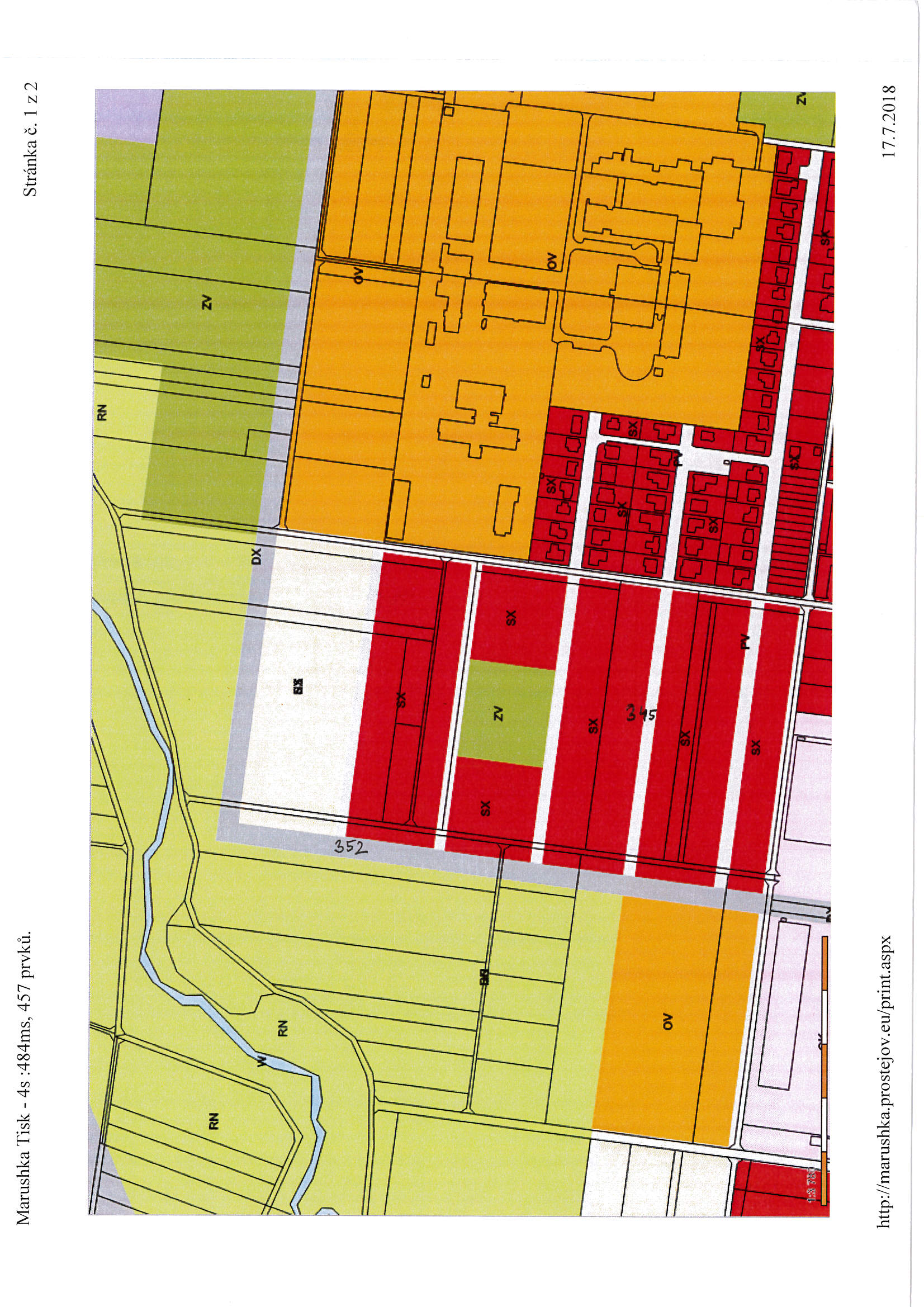 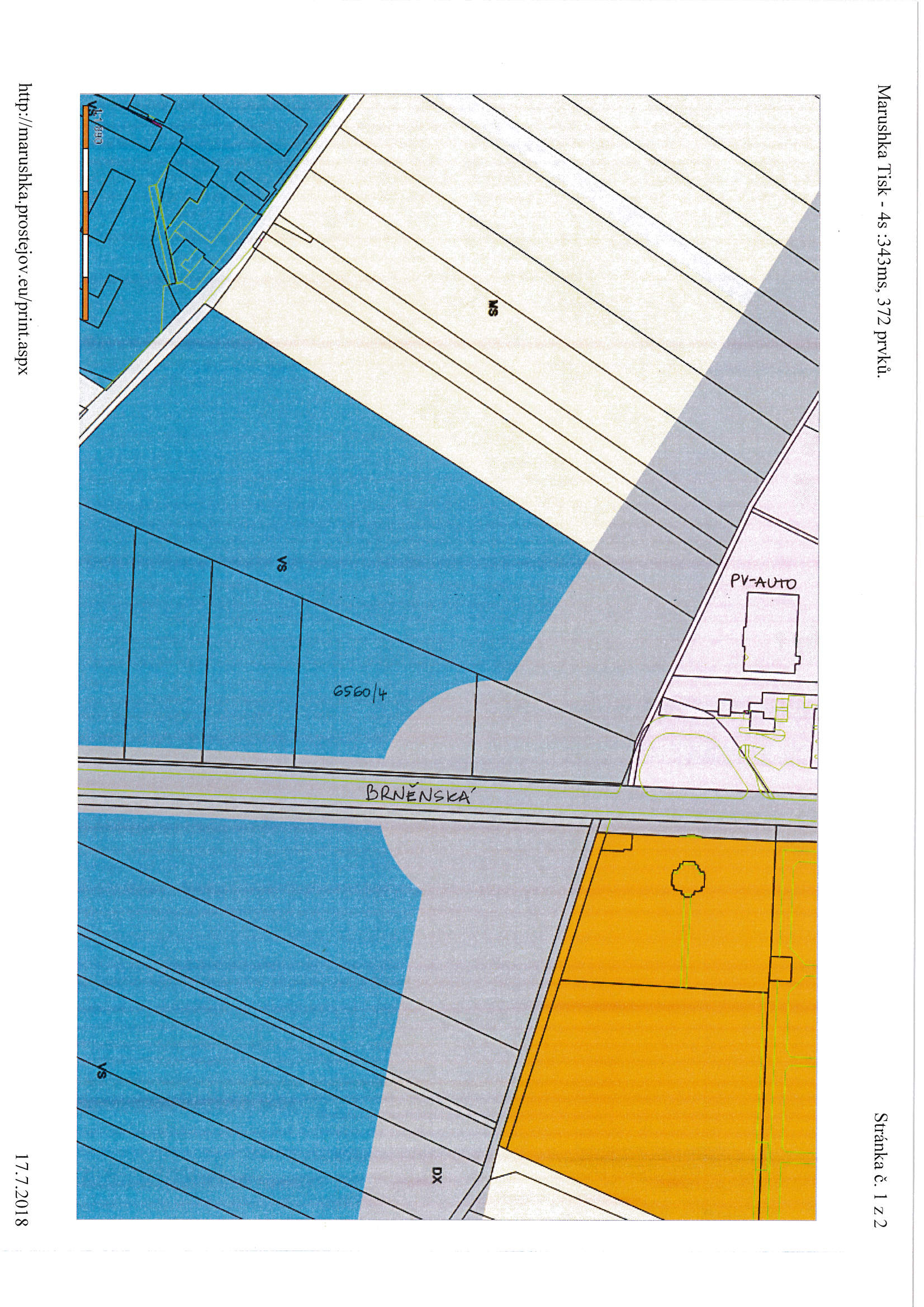 MATERIÁLMATERIÁLčíslo: pro zasedání pro zasedání pro zasedání pro zasedání Zastupitelstva města Prostějova konané dne 11.12.2018Zastupitelstva města Prostějova konané dne 11.12.2018Zastupitelstva města Prostějova konané dne 11.12.2018Zastupitelstva města Prostějova konané dne 11.12.2018Název materiálu:Schválení směny části pozemku p.č. 345 v k.ú. Čechovice u Prostějova za pozemky p.č. 352 v k.ú. Čechovice u Prostějova a p.č. 6560/4 v k.ú. ProstějovSchválení směny části pozemku p.č. 345 v k.ú. Čechovice u Prostějova za pozemky p.č. 352 v k.ú. Čechovice u Prostějova a p.č. 6560/4 v k.ú. ProstějovSchválení směny části pozemku p.č. 345 v k.ú. Čechovice u Prostějova za pozemky p.č. 352 v k.ú. Čechovice u Prostějova a p.č. 6560/4 v k.ú. ProstějovPředkládá:Rada města ProstějovaRada města ProstějovaRada města ProstějovaMgr. Jiří Pospíšil, 1. náměstek primátora, v. r. Mgr. Jiří Pospíšil, 1. náměstek primátora, v. r. Mgr. Jiří Pospíšil, 1. náměstek primátora, v. r. Návrh usnesení:Návrh usnesení:Návrh usnesení:Návrh usnesení: